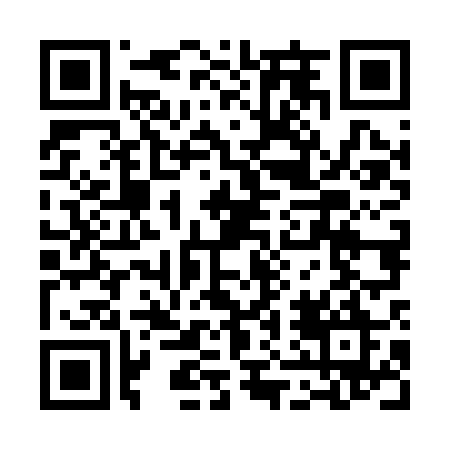 Ramadan times for Crawfordville, Georgia, USAMon 11 Mar 2024 - Wed 10 Apr 2024High Latitude Method: Angle Based RulePrayer Calculation Method: Islamic Society of North AmericaAsar Calculation Method: ShafiPrayer times provided by https://www.salahtimes.comDateDayFajrSuhurSunriseDhuhrAsrIftarMaghribIsha11Mon6:386:387:471:415:047:377:378:4512Tue6:376:377:451:415:047:387:388:4613Wed6:366:367:441:415:047:387:388:4614Thu6:346:347:431:415:057:397:398:4715Fri6:336:337:411:405:057:407:408:4816Sat6:326:327:401:405:057:417:418:4917Sun6:306:307:391:405:067:417:418:5018Mon6:296:297:371:395:067:427:428:5019Tue6:286:287:361:395:067:437:438:5120Wed6:266:267:351:395:067:447:448:5221Thu6:256:257:331:395:077:447:448:5322Fri6:236:237:321:385:077:457:458:5423Sat6:226:227:311:385:077:467:468:5524Sun6:216:217:291:385:077:477:478:5525Mon6:196:197:281:375:077:477:478:5626Tue6:186:187:261:375:087:487:488:5727Wed6:166:167:251:375:087:497:498:5828Thu6:156:157:241:365:087:507:508:5929Fri6:136:137:221:365:087:507:509:0030Sat6:126:127:211:365:087:517:519:0031Sun6:116:117:201:365:087:527:529:011Mon6:096:097:181:355:097:537:539:022Tue6:086:087:171:355:097:537:539:033Wed6:066:067:161:355:097:547:549:044Thu6:056:057:141:345:097:557:559:055Fri6:036:037:131:345:097:567:569:066Sat6:026:027:121:345:097:567:569:067Sun6:006:007:111:345:097:577:579:078Mon5:595:597:091:335:097:587:589:089Tue5:585:587:081:335:097:587:589:0910Wed5:565:567:071:335:107:597:599:10